‏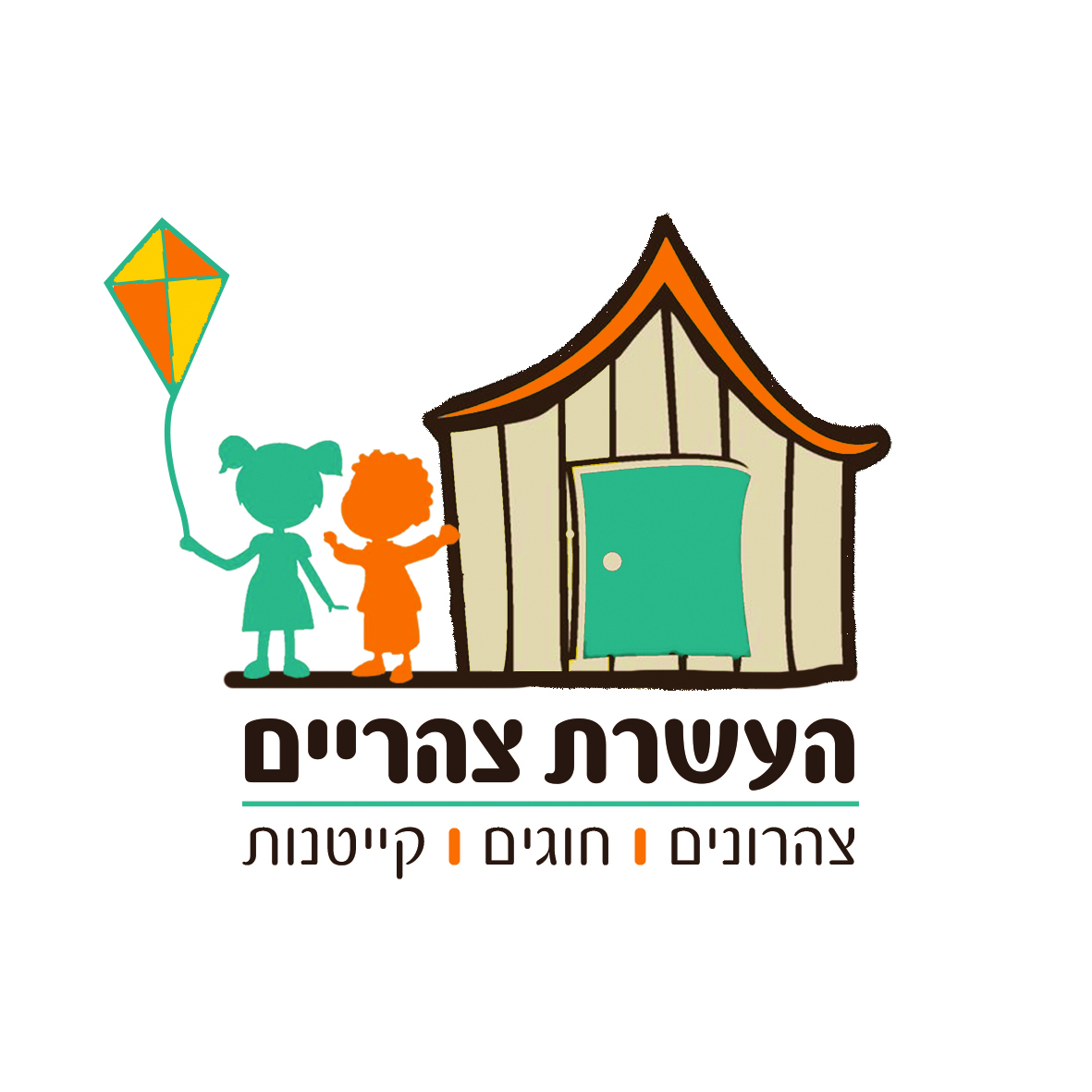 לוח חופשות בצהרונים לשנת תש"פ
‏* תאריך פתיחת שנת הפעילות - יום ראשון א' אלול תשע"ט 1.9.19 
* תאריך סיום שנת הפעילות - יום שלישי  ח' תמוז  תש"פ  30.6.20 ‏הימים בהם הצהרון פועל בין השעות 7:45-16:00‏ מועדימיםתאריך לועזי‏תאריך עבריראש השנהראשון-שלישי29.9.19-1.10.19‏כט' אלול-ב' תשרייום כיפורשלישי –רביעי8.10.19-9.10.19ט' בתשרי-י' בתשריסוכותראשון-שני13.10.19-14.10.19‏טו' תשרי  יד' תשרי-חול המועד סוכות ‏שלישי-חמישי 15.10.19-17.10.19טז' בתשרי –יח' בתשרי שמחת תורה‏ ראשון-שני20.10.19-21.10.19‏כב' תשרי כא' תשרי-פוריםשלישי-רביעי 10.3.20-11.3.20‏יד'-טו' אדרפסחשלישי -רביעי7.4.20-15.4.20‏יג' ניסן-כא' ניסןיום הזיכרוןשלישי28.4.20‏ד' אייריום העצמאות‏רביעי29.4.20‏ה' איירשבועותחמישי28.5.20‏ה' סיווןמועדימיםתאריך לועזיתאריך עבריסוכות איסרו חג שלישי 22.10.19כג' תשרי 1חנוכה‏שלישי –חמישי 24.12.19-26.12.19 כו' כסלו-כח' כסלו3חנוכה‏ראשון –שני 29.12.19-30.12.19א' טבת- ב' טבת2תענית אסתרשני9.3.20יג' אדר1חופשה לפני חג פסחשלישי-חמישי31.3.20-2.4.20ו' ניסן-ח' ניסן3חופשה לפני חג פסח‏ראשון -שני5.4.20-6.4.20יא' ניסן-יב' ניסן2אסרו חג פסח חמישי16.4.20כב' ניסן1לג בעומר  שלישי12.5.20יח' אייר1סה"כ 14 ימים